Уважаемая Наталья Викторовна!Направляю Вам отчет о проведении муниципального этапа всероссийской олимпиады школьников в 2021-2022 учебном году в Курагинском районе.Приложение: на 47 л., в 1 экз.Руководителя управления образования                                                                                  Т.В. ЦипушниковаБерезина Ксения Николаевна2-56-11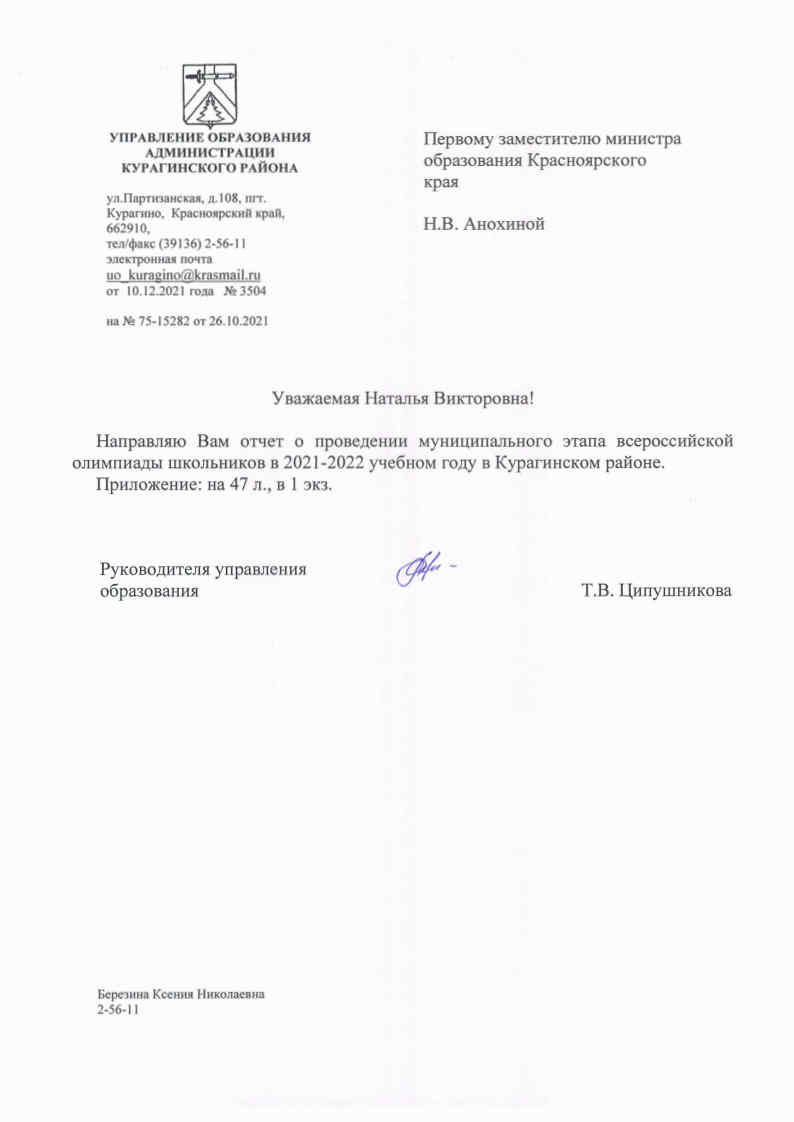 Приложение к письму управления образования Курагинского района       от 10.12.2021 № 3504ОТЧЕТо проведении в 2021/22 учебном году муниципального этапа
всероссийской олимпиады школьников
в ___Курагинском районе_______ Красноярского края                                                                         (наименование муниципального района)Аналитическая справка по итогам проведения муниципального этапаПри подготовке и проведении муниципального этапа олимпиады муниципальный оргкомитет руководствовался следующими нормативно-правовыми документами: Приказ Министерства просвещения Российской Федерации от 27.11.2020 № 678 «Об утверждении Порядка проведения всероссийской олимпиады школьников», приказ Министерства образования Красноярского края от 26.10.2021 № 39-11-04 «Об утверждении сроков проведения муниципального этапа всероссийской олимпиады школьников в 2021/22 учебном году в Красноярском крае по общеобразовательным предметам», письмо Управления Роспотребнадзора по Красноярскому краю от 25.09.2020 №24-00-05/02-13099-2020 «О соблюдении санитарно-эпидемиологических норм», приказ управления образования от 01.11.2021  № 326  «О проведении муниципального этапа всероссийской олимпиады школьников в 2021-2022 учебном году».Адрес страницы сайта, где опубликованы нормативных актов, регламентирующие проведение муниципального этапа: https://uo-kuragino.ru/work/669-municipalnyi-etap-vserossiiskoi-olimpiady-shkolnikov-v-2021-22-uch-godu.htmlМуниципальный этап олимпиады проходил очно на базе общеобразовательных организаций района. С руководителями пунктов проведения олимпиады было проведено совещание по вопросам организации и проведения муниципального этапа олимпиады. На пунктах определены ответственные за проведение олимпиады, организаторы. Все учреждения, на базе которых проводился муниципальный этап олимпиады, имеют оборудованные кабинеты физики, информатики, биологии, химии, технологии. Каждому участнику было предоставлено отдельное место с соблюдением социальной дистанции. В помещениях проводилась генеральная уборка с применением дезинфицирующих средств. Проверка олимпиадных работ участников осуществлялась муниципальной предметной комиссией в управлении образования Курагинского района. До начала муниципального этапа олимпиады по каждому общеобразовательному предмету с участниками был проведен инструктаж. В аудиториях проведения олимпиады осуществлялось видеонаблюдение в режиме офлайн. На муниципальный этап олимпиады было аккредитовано 8 наблюдателей. Из них фактически присутствовали 5 человек.Участие детей в олимпиаде происходило на основании заявок от общеобразовательных учреждений района на основе протоколов проведения школьного этапа олимпиады. В муниципальном этапе олимпиады принимали участие победители и призеры муниципального этапа прошлого года. Распечатка и тиражирование олимпиадных заданий по общеобразовательному предмету проводилась непосредственно в день проведения олимпиады по соответствующему предмету. При проведении муниципального этапа олимпиады по физической культуре возникли трудности при организации практического тура. Спортивные залы площадок проведения муниципального этапа олимпиады по физической культуре имеют разную площадь и разное оснащение спортивным оборудованием. Организовать участие всех участников олимпиады на одной площадке не представилось возможным в связи со сложной эпидемиологической обстановкой в районе.Муниципальный этап олимпиады проводился по 20 предметам. Не проводилась олимпиада по французскому языку, испанскому языку, китайскому языку, итальянскому языку так как, по причине отсутствия заявок от учащихся, не проводился школьный этап олимпиады по данным предметам. В Курагинском районе отсутствуют специализированные классы.Всего в олимпиаде приняло участие 415 школьников (в 2019 г – 566 чел, в 2020 г – 520 чел.). Уменьшение количества участников муниципального этапа связано с более серьезным подходом у членов жюри к определению победителей и призеров олимпиады на школьном уровне. Уменьшилось также количество призеров и победителей муниципального этапа олимпиады: в 2021 г. – 415 чел., в 2020 г. – 239 чел., в 2019 г. – 231 чел., что также связано с пересмотром подхода членов жюри к определению призеров и победителей олимпиады.Наибольший интерес школьники традиционно проявили к предмету физическая культура. Вырос интерес к литературе и обществознанию. Наименьшее количество участников было по предметам: право, немецкий язык, искусство (МХК). Так же как и в предыдущие годы наилучший результат показали участники при выполнении заданий по искусству, литературе, технологии.Приложения к аналитической справкеТаблица 1. Даты проведения муниципального этапа олимпиадыТаблица 2. Количество участников муниципального этапаТаблица 3. Распределение участников муниципального этапа олимпиады по предметам и классамТаблица 4. Результаты муниципального этапа олимпиадыТаблица 5. Список победителей и призеров муниципального этапа олимпиады в 2021 годуТаблица 6. Количественные данные об участниках муниципального этапа всероссийской олимпиады школьников 
в 2021/21 учебном году*Обучающийся, принявший участие в данном этапе олимпиады по нескольким предметам, учитывается 1 разТаблица 7. Причины непроведения муниципального этапа в 2021 году    Таблица 8. Информация об использовании заданий, критериев и методики их оценки на муниципальном этапе всероссийской олимпиады школьников в 2021/22 учебном годуТаблица 9. Данные об участниках, выполнявших на муниципальном этапе всероссийской олимпиады школьников 
в 2021/22 учебном году задания для более старших классов по отношению к тем, в которых они проходят обучениеРуководитель управления образованием                          _________________          ___Т.В. Ципушникова__________                                                                                /подпись/                              /ФИО/                      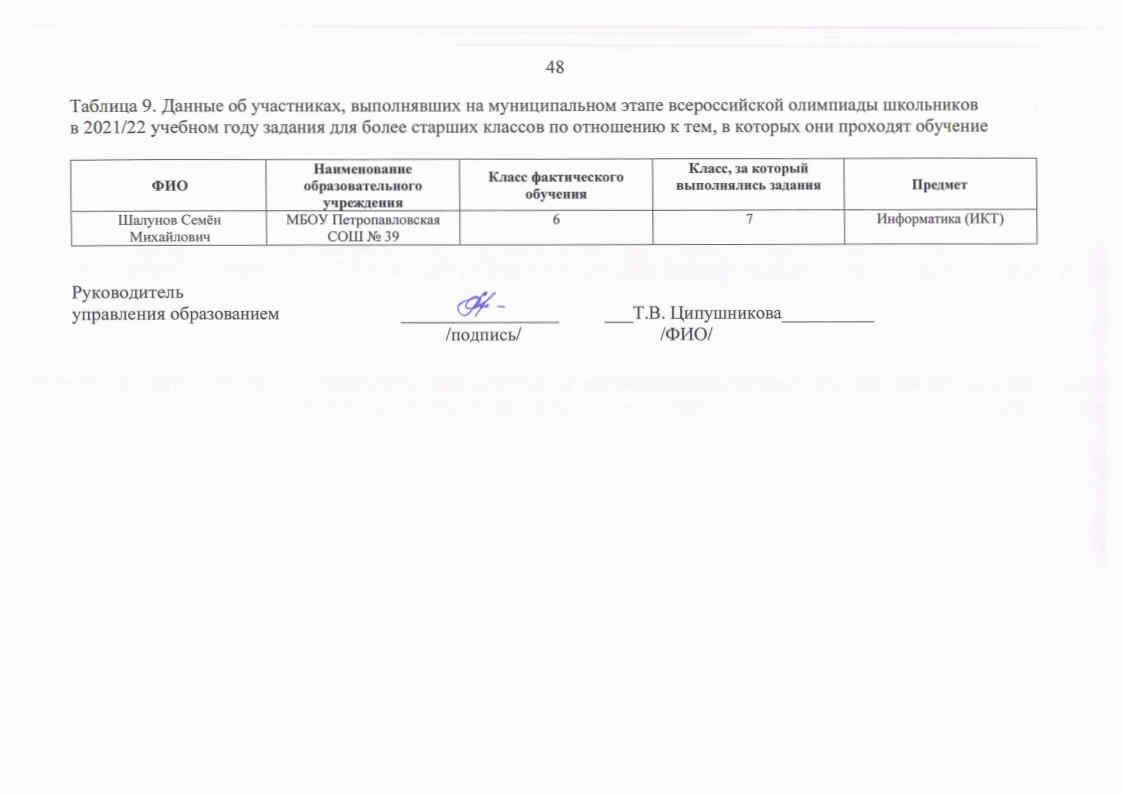 Первому заместителю министра образования Красноярского краяН.В. АнохинойПредметДатаПлощадка для проведенияПредседатель жюри(ФИО полностью, телефон)Английский язык10.11.2021МБОУ Курагинская СОШ № 1, МБОУ Курагинская СОШ № 3, МБОУ Курагинская СОШ № 7, МБОУ Краснокаменская СОШ № 4, МБОУ Ирбинская СОШ № 6,МБОУ Можарская СОШ № 15, МКОУ Имисская СОШ № 13Лаптева Жанна Владимировна, 89504056415Астрономия22.11.2021МБОУ Курагинская СОШ № 1, МБОУ Курагинская СОШ № 3, МБОУ Ирбинская СОШ № 6, МКОУ Имисская СОШ № 13Боброва Марина Кашафовна, 8(39136)2-34-73Биология09.11.2021МБОУ Курагинская СОШ № 1, МБОУ Курагинская СОШ № 3, МБОУ Алексеевская СОШ № 9, МБОУ Кочергинская СОШ № 19, МБОУ Курагинская СОШ № 7, МБОУ Краснокаменская СОШ № 4, МБОУ Ирбинская СОШ № 6, МБОУ Кордовская СОШ № 14, МБОУ Можарская СОШ № 15Коломакина Ольга Анатольевна, 89234534423География18.11.2021МКОУ Пойловская СОШ № 21, МБОУ Курагинская СОШ № 3, МБОУ Кочергинская СОШ № 19, МБОУ Рощинская сош № 17, МБОУ Краснокаменская СОШ № 4, МБОУ Ирбинская СОШ № 6, МБОУ Кордовская СОШ № 14, МБОУ Можарская СОШ № 15, МКОУ Имисская СОШ № 13Федоренко Ольга Михайловна, 89504058828Информатика (ИКТ)08.12.2021МБОУ Курагинская СОШ № 3, МБОУ Ирбинская СОШ № 6, МБОУ Петропавловская СОШ № 39, МБОУ Кордовская СОШ № 14Филиппов Василий Эдуардович, 89233620678Искусство (МХК)29.11.2021МБОУ Курагинская СОШ № 3, МБОУ Курагинская СОШ № 1, МБОУ Кордовская СОШ № 14Копейкина Алла Владимировна, 8(39136)2-34-43История23.11.2021МБОУ Шалоболинская СОШ № 18, МБОУ Алексеевская СОШ № 9, МБОУ Курагинская СОШ № 1, МБОУ Курагинская СОШ № 3, МБОУ Березовская СОШ № 10, МБОУ Курагинская СОШ № 7, МБОУ Брагинская СОШ № 11, МБОУ Артемовская СОШ № 2, МБОУ Кошурниковская СОШ № 8, МБОУ краснокаменская СОШ № 4, МБОУ Ирбинская СОШ № 6, МБОУ Можарская СОШ № 15Полежаева Татьяна Михайловна, 89293073464Литература24.11.2021МБОУ Шалоболинская СОШ № 18, МБОУ Алексеевская СОШ № 9, МБОУ Курагинская СОШ № 1, МБОУ Курагинская СОШ № 3, МБОУ Кочергинская СОШ № 19, МБОУ Курагинская СОШ № 7, БОУ Брагинская СОШ № 11, МБОУ Артемовская СОШ № 2, МБОУ Кошурниковская СОШ № 8, МБОУ Краснокаменская СОШ № 4, МБОУ Ирбинская СОШ № 6, МБОУ Кордовская СОШ № 14, МКОУ Черемшанская СОШ № 20, МБОУ Можарская СОШ № 15, МКОУ Имисская СОШ № 21Сальникова Наталья Александровна, 89509871341Математика06.12.2021МБОУ Шалоболинская СОШ № 18, МБОУ Курагинская СОШ № 1, МБОУ Курагинская СОШ № 3,  МБОУ Курагинская СОШ № 7, МБОУ Рощинская сош № 17, МБОУ Брагинская СОШ № 11, МБОУ Кошурниковская СОШ № 8, МБОУ Краснокаменская СОШ № 4, МБОУ Ирбинская СОШ № 6, МБОУ Кордовская СОШ № 14, МБОУ Петропавловская СОШ № 39, МБОУ Можарская СОШ № 15, МКОУ Черемшанская СОШ № 20Суханова Елена Александровна, 89029654270Немецкий язык15.11.2021МБОУ Курагинская СОШ № 7Могильников Евгений Владимирович, 8(39136)9-94-52Обществознание16.11.2021МБОУ Шалоболинская СОШ № 18, МБОУ Алексеевская СОШ № 9, МБОУ Курагинская СОШ № 1, МБОУ Курагинская СОШ № 3, МБОУ Березовская СОШ № 10, МБОУ Курагинская СОШ № 7, МБОУ Рощинская сош № 17, МБОУ Марининская СОШ № 16, МБОУ Артемовская СОШ № 2, МБОУ Кошурниковская СОШ № 8, МБОУ Краснокаменская СОШ № 4, МБОУ Ирбинская СОШ № 6, МБОУ Кордовская СОШ № 14, МБОУ Можарская СОШ № 15, МКОУ Имисская СОШ № 13Киреева Ольга Владимировна, 89233685372Основы безопасности и жизнедеятельности19.11.2021МБОУ Курагинская СОШ № 3, МБОУ Краснокаменская СОШ № 4, МБОУ Ирбинская СОШ № 6, МБОУ Кордовская СОШ № 14Мосягин Евгений Владимирович, 89503026771Право02.12.2021МБОУ Курагинская СОШ № 3, МБОУ Ирбинская СОШ № 6, МБОУ Кордовская СОШ № 14, МКОУ Имисская СОШ № 13Макаренко Ирина Александровна, 8(39136)6-43-85Русский язык12.11.2021МБОУ Алексеевская СОШ № 9, МКОУ Пойловская СОШ № 21, МБОУ Курагинская СОШ № 1, МБОУ Курагинская СОШ № 3, МБОУ Кочергинская СОШ № 19, МБОУ Березовская СОШ № 10, МБОУ Курагинская СОШ № 7, МБОУ Марининская СОШ № 16, МБОУ Брагинская СОШ № 11, МБОУ Артемовская СОШ № 2, МБОУ Кошурниковская СОШ № 8, МБОУ Краснокаменская СОШ № 4, МБОУ Ирбинская СОШ № 6, МБОУ Кордовская СОШ № 14, МКОУ Черемшанская СОШ № 20, МБОУ Можарская СОШ № 15, МКОУ Имисская СОШ № 13Сальникова Наталья Александровна, 89509871341Технология26.11.2021МБОУ Курагинская СОШ № 3, МБОУ Курагинская СОШ № 7, МБОУ Ирбинская СОШ № 6, МБОУ Кордовская СОШ № 14, МБОУ Можарская СОШ № 15, МКОУ Имисская СОШ № 13Ковалева Татьяна Васильевна, 8(39136)2-34-73Технология - Культура дома26.11.2021МБОУ Курагинская СОШ № 3, МБОУ Курагинская СОШ № 7, МБОУ Ирбинская СОШ № 6, МБОУ Кордовская СОШ № 14, МБОУ Можарская СОШ № 15, МКОУ Имисская СОШ № 13Ковалева Татьяна Васильевна, 8(39136)2-34-73Технология - Техника и техническое творчество26.11.2021МБОУ Курагинская СОШ № 3, МБОУ Курагинская СОШ № 7, МБОУ Ирбинская СОШ № 6, МБОУ Кордовская СОШ № 14, МБОУ Можарская СОШ № 15, МКОУ Имисская СОШ № 13Ковалева Татьяна Васильевна, 8(39136)2-34-73Физика25.11.2021МБОУ Курагинская СОШ № 1, МБОУ Курагинская СОШ № 3, МБОУ Курагинская СОШ № 7, МБОУ Рощинская сош № 17, МБОУ Кошурниковская СОШ № 8, МБОУ Краснокаменская СОШ № 4, МБОУ Ирбинская СОШ № 6, МБОУ Кордовская СОШ № 14, МКОУ Черемшанская СОШ № 20, МБОУ Можарская СОШ № 15, МКОУ Имисская СОШ № 13Вахрамеева Наталья Александровна, 8(39136)6-74-34Физическая культура03.12.2021МБОУ Шалоболинская СОШ № 18, МБОУ Алексеевская СОШ № 9, МКОУ Пойловская СОШ № 21, МБОУ Курагинская СОШ № 1, МБОУ Курагинская СОШ № 3, МБОУ Кочергинская СОШ № 19, МБОУ Курагинская СОШ № 7, МБОУ Артемовская СОШ № 2, МБОУ Ирбинская СОШ № 6, МБОУ Кордовская СОШ № 14, МБОУ Можарская СОШ № 15, МКОУ Имисская СОШ № 13Валута Светлана Сергеевна, 89527482515Химия09.12.2021МБОУ Курагинская СОШ № 1, МБОУ Курагинская СОШ № 3, МБОУ Курагинская СОШ № 7, МБОУ Кордовская СОШ № 14, МБОУ Можарская СОШ № 15, МКОУ Имисская СОШ № 13Вольхина Елена Юрьевна, 8(39136)2-59-18Экология11.11.2021МБОУ Курагинская СОШ № 1, МБОУ Курагинская СОШ № 3, МБОУ Кочергинская СОШ № 19, МБОУ Ирбинская СОШ № 6, МБОУ Кордовская СОШ № 14Горн Валентина Алексеевна, 8(39136)2-59-18Экономика30.11.2021МБОУ Курагинская СОШ № 1, МБОУ Курагинская СОШ № 3, МБОУ Кочергинская СОШ № 19, МБОУ Ирбинская СОШ № 6, МБОУ Кордовская СОШ № 14Лис Лилия Александровна, 8(39136)2-34-73Всего участниковВ том числе:В том числе:В том числе:В том числе:В том числе:В том числе:В том числе:В том числе:В том числе:В том числе:Всего участников7 кл.7 кл.8 кл.8 кл.9 кл.9 кл.10 кл.10 кл.11 кл.11 кл.Всего участниковВсего участниковВсего обучающихсяВсего участниковВсего обучающихсяВсего участниковВсего обучающихсяВсего участниковВсего обучающихсяВсего участниковВсего обучающихся4159863690583825076125783194Наименование предмета% участников, набравших менее 25% баллов% участников, набравших 25% и более, но менее 50% баллов% участников, набравших более 50%, но менее 75% баллов% участников, набравших более 75% балловАнглийский язык51,72 %27,59 %20,69 %0,00 %Астрономия100,00 %0,00 %0,00 %0,00 %Биология3,13 %71,88 %25,00 %0,00 %География31,58 %57,89 %10,53 %0,00 %Информатика (ИКТ)72,73 %18,18 %9,09 %0,00 %Искусство (МХК)25,00 %50,00 %25,00 %0,00 %Испанский язык0 %0 %0 %0 %История60,00 %37,50 %2,50 %0,00 %Итальянский язык0 %0 %0 %0 %Китайский язык0 %0 %0 %0 %Литература29,47 %34,74 %25,26 %10,53 %Математика100,00 %0,00 %0,00 %0,00 %Немецкий язык100,00 %0,00 %0,00 %0,00 %Обществознание51,75 %39,47 %7,89 %0,88 %Основы безопасности и жизнедеятельности0,00 %61,54 %38,46 %0,00 %Право18,18 %63,64 %18,18 %0,00 %Русский язык66,22 %27,03 %6,76 %0,00 %Технология - Культура дома0,00 %94,12 %5,88 %0,00 %Технология - Робототехника0 %0 %0 %0 %Технология - Техника и техническое творчество47,62 %23,81 %23,81 %4,76 %Физика74,47 %23,40 %2,13 %0,00 %Физическая культура100,00 %0,00 %0,00 %0,00 %Французский язык0 %0 %0 %0 %Химия66,67 %25,00 %8,33 %0,00 %Экология66,67 %33,33 %0,00 %0,00 %Экономика73,33 %26,67 %0,00 %0,00 %Кол-во участников 
(чел.)*Кол-во участников 
(чел.)*Кол-во участников 
(чел.)*Кол-во участников 
(чел.)*Кол-во победителей
и призеров (чел.)Кол-во победителей
и призеров (чел.)Кол-во победителей
и призеров (чел.)Кол-во победителей
и призеров (чел.)Кол-во победителей
и призеров (чел.)всего123всеговсего12341512871281351350103321 – количество человек с ограниченными возможностями здоровья.1 – количество человек с ограниченными возможностями здоровья.1 – количество человек с ограниченными возможностями здоровья.1 – количество человек с ограниченными возможностями здоровья.1 – количество человек с ограниченными возможностями здоровья.2 – количество детей из городских школ.2 – количество детей из городских школ.2 – количество детей из городских школ.2 – количество детей из городских школ.2 – количество детей из городских школ.3 – количество детей из сельских школ.3 – количество детей из сельских школ.3 – количество детей из сельских школ.3 – количество детей из сельских школ.3 – количество детей из сельских школ.№МуниципалитетПредметыПричины непроведения муниципального этапа олимпиады1Курагинский райониспанский язык, итальянский язык, китайский язык, французский языкПо данным предметам не проводился школьный этап олимпиады ввиду отсутствия заявок от обучающихся.ПредметКраткий анализ качества содержания заданий(укажите ошибки в содержании и ошибки 
в оформлении)Краткий анализ качества методических рекомендаций 
к оцениванию заданийАнглийский языкСодержание заданий соответствует возрастным категориям участников. Ошибок в содержании и оформлении заданий не было выявленоМетодические рекомендации составлены грамотно. Система оценивания выстроена четко и понятно. Во время проведения олимпиады трудностей с оцениванием работ участников не возникло.АстрономияСодержание заданий соответствует возрастным категориям участников. Ошибок в содержании и оформлении заданий не было выявленоМетодические рекомендации составлены грамотно. Система оценивания выстроена четко и понятно. Во время проведения олимпиады трудностей с оцениванием работ участников не возникло.БиологияСодержание заданий соответствует возрастным категориям участников. Ошибок в содержании и оформлении заданий не было выявленоВ оценивании заданий для 7-8 классов в части 3 пропущен правильный ответ на вопрос 5.ГеографияСодержание заданий соответствует возрастным категориям участников. Ошибок в содержании и оформлении заданий не было выявленоМетодические рекомендации составлены грамотно. Система оценивания выстроена четко и понятно. Во время проведения олимпиады трудностей с оцениванием работ участников не возникло.Информатика (ИКТ)Содержание заданий соответствует возрастным категориям участников. Ошибок в содержании и оформлении заданий не было выявленоМетодические рекомендации составлены грамотно. Система оценивания выстроена четко и понятно. Во время проведения олимпиады трудностей с оцениванием работ участников не возникло.Искусство (МХК)Содержание заданий соответствует возрастным категориям участников. Ошибок в содержании и оформлении заданий не было выявленоМетодические рекомендации составлены грамотно. Система оценивания выстроена четко и понятно. Во время проведения олимпиады трудностей с оцениванием работ участников не возникло.Испанский языкОлимпиада не проводиласьОлимпиада не проводиласьИсторияСодержание заданий соответствует возрастным категориям участников. Ошибок в содержании и оформлении заданий не было выявленоМетодические рекомендации составлены грамотно. Система оценивания выстроена четко и понятно. Во время проведения олимпиады трудностей с оцениванием работ участников не возникло.Итальянский языкОлимпиада не проводиласьОлимпиада не проводиласьКитайский языкОлимпиада не проводиласьОлимпиада не проводиласьЛитератураСодержание заданий соответствует возрастным категориям участников. Ошибок в содержании и оформлении заданий не было выявленоМетодические рекомендации составлены грамотно. Система оценивания выстроена четко и понятно. Во время проведения олимпиады трудностей с оцениванием работ участников не возникло.МатематикаСодержание заданий соответствует возрастным категориям участников. Ошибок в содержании и оформлении заданий не было выявленоМетодические рекомендации составлены грамотно. Система оценивания выстроена четко и понятно. Во время проведения олимпиады трудностей с оцениванием работ участников не возникло.Немецкий языкСодержание заданий соответствует возрастным категориям участников. Ошибок в содержании и оформлении заданий не было выявленоМетодические рекомендации составлены грамотно. Система оценивания выстроена четко и понятно. Во время проведения олимпиады трудностей с оцениванием работ участников не возникло.ОбществознаниеСодержание заданий соответствует возрастным категориям участников. Ошибок в содержании и оформлении заданий не было выявленоМетодические рекомендации составлены грамотно. Система оценивания выстроена четко и понятно. Во время проведения олимпиады трудностей с оцениванием работ участников не возникло.ОБЖСодержание заданий соответствует возрастным категориям участников. Ошибок в содержании и оформлении заданий не было выявленоМетодические рекомендации составлены грамотно. Система оценивания выстроена четко и понятно. Во время проведения олимпиады трудностей с оцениванием работ участников не возникло.ПравоСодержание заданий соответствует возрастным категориям участников. Ошибок в содержании и оформлении заданий не было выявленоМетодические рекомендации составлены грамотно. Система оценивания выстроена четко и понятно. Во время проведения олимпиады трудностей с оцениванием работ участников не возникло.Русский языкСодержание заданий соответствует возрастным категориям участников. Ошибок в содержании и оформлении заданий не было выявленоМетодические рекомендации составлены грамотно. Система оценивания выстроена четко и понятно. Во время проведения олимпиады трудностей с оцениванием работ участников не возникло.Технология -КДСодержание заданий соответствует возрастным категориям участников. Ошибок в содержании и оформлении заданий не было выявленоМетодические рекомендации составлены грамотно. Система оценивания выстроена четко и понятно. Во время проведения олимпиады трудностей с оцениванием работ участников не возникло.Технология-ТТТСодержание заданий соответствует возрастным категориям участников. Ошибок в содержании и оформлении заданий не было выявленоМетодические рекомендации составлены грамотно. Система оценивания выстроена четко и понятно. Во время проведения олимпиады трудностей с оцениванием работ участников не возникло.Технология-РСодержание заданий соответствует возрастным категориям участников. Ошибок в содержании и оформлении заданий не было выявленоМетодические рекомендации составлены грамотно. Система оценивания выстроена четко и понятно. Во время проведения олимпиады трудностей с оцениванием работ участников не возникло.ФизикаСодержание заданий соответствует возрастным категориям участников. Ошибок в содержании и оформлении заданий не было выявленоМетодические рекомендации составлены грамотно. Система оценивания выстроена четко и понятно. Во время проведения олимпиады трудностей с оцениванием работ участников не возникло.Физическая культураСодержание заданий соответствует возрастным категориям участников. Ошибок в содержании и оформлении заданий не было выявленоМетодические рекомендации составлены грамотно. Система оценивания выстроена четко и понятно. Во время проведения олимпиады трудностей с оцениванием работ участников не возникло.Французский языкОлимпиада не проводиласьОлимпиада не проводиласьХимияСодержание заданий соответствует возрастным категориям участников. Ошибок в содержании и оформлении заданий не было выявленоМетодические рекомендации составлены грамотно. Система оценивания выстроена четко и понятно. Во время проведения олимпиады трудностей с оцениванием работ участников не возникло.ЭкологияСодержание заданий соответствует возрастным категориям участников. Ошибок в содержании и оформлении заданий не было выявленоМетодические рекомендации составлены грамотно. Система оценивания выстроена четко и понятно. Во время проведения олимпиады трудностей с оцениванием работ участников не возникло.ЭкономикаСодержание заданий соответствует возрастным категориям участников. Ошибок в содержании и оформлении заданий не было выявленоМетодические рекомендации составлены грамотно. Система оценивания выстроена четко и понятно. Во время проведения олимпиады трудностей с оцениванием работ участников не возникло.ФИОНаименование образовательного учреждения Класс фактического обученияКласс, за который выполнялись заданияПредметШалунов Семён МихайловичМБОУ Петропавловская СОШ № 3967Информатика (ИКТ)